Supplementary Information 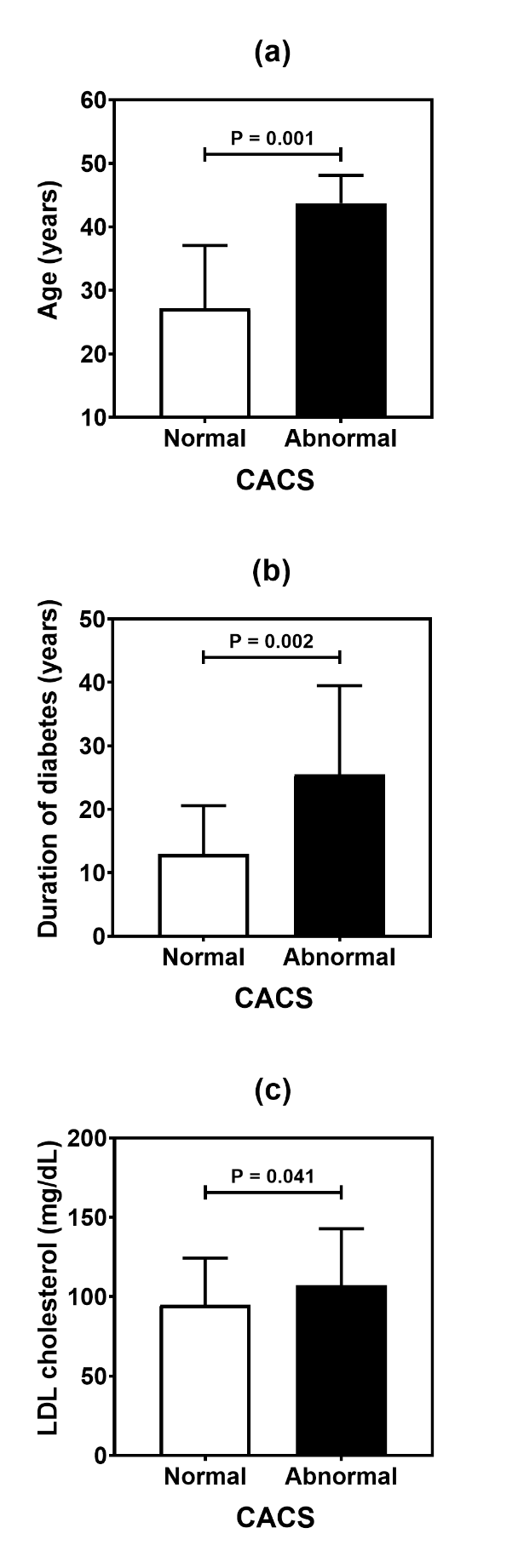 Additional file 1: Fig. S1. Comparative analysis of age (a), duration of diabetes (b), and LDL (low-density lipoprotein) cholesterol level (c) in type 1 diabetes patients according to CACS (coronary artery calcium score).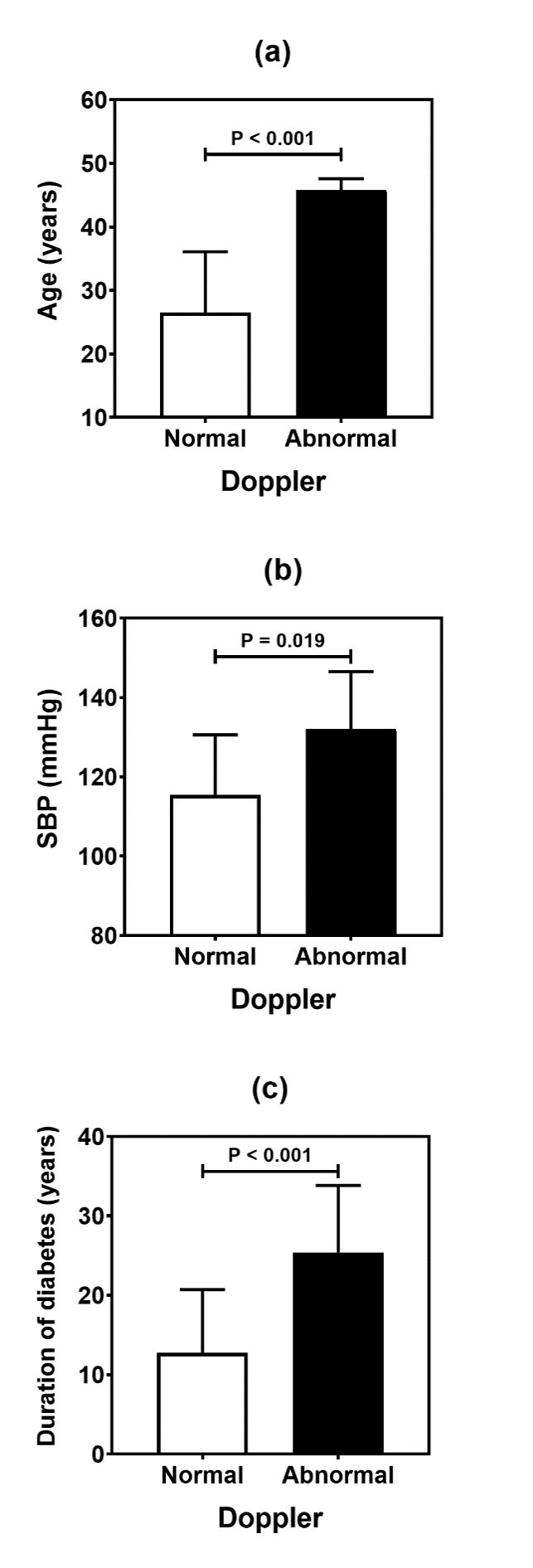 Additional file 1: Fig. S2. Comparative analysis (mean and standard deviation) of age (a), SBP (Systolic blood pressure) (b), and duration of diabetes (c) in type 1 diabetes patients according to carotid Doppler sonography.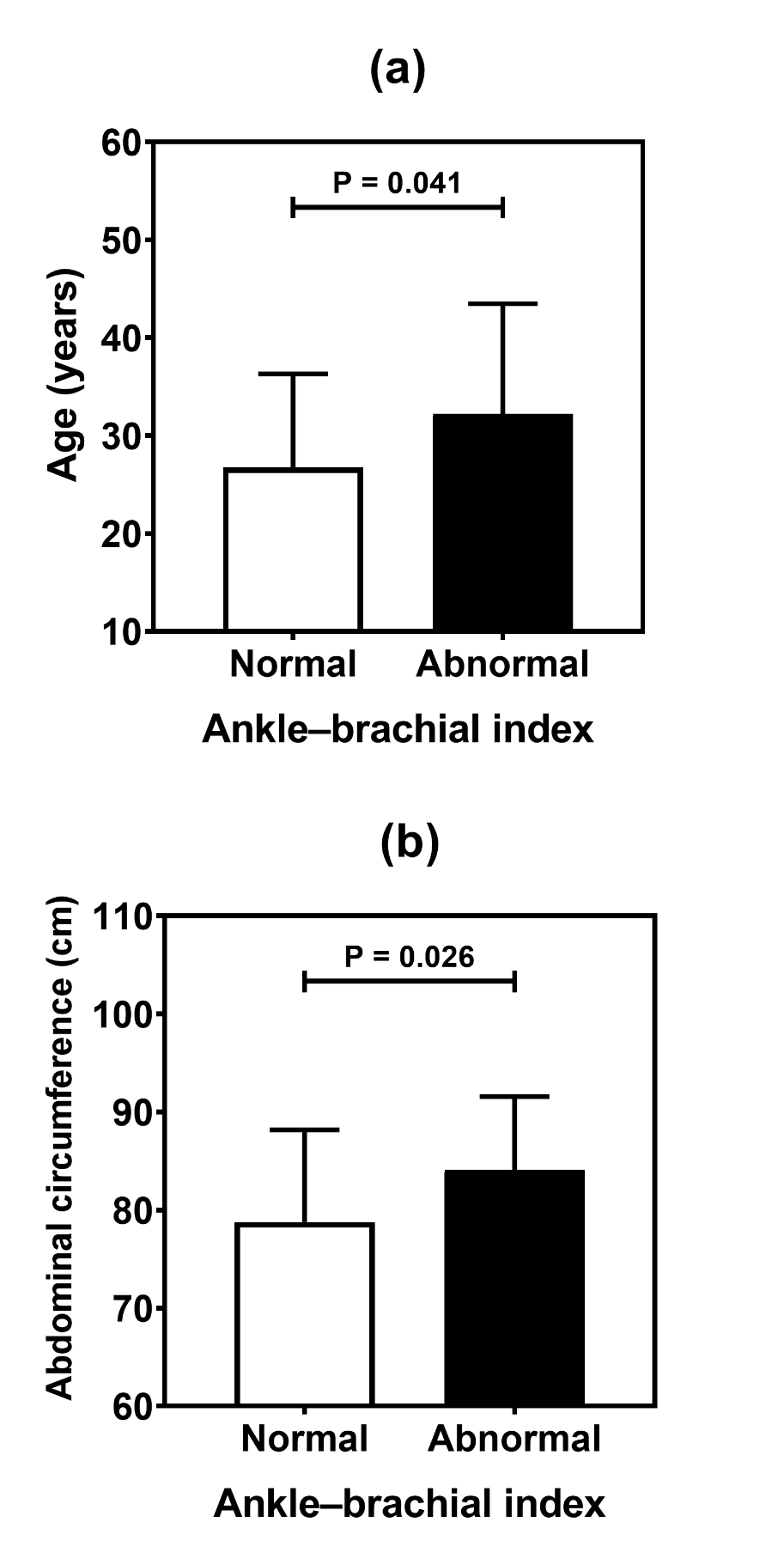 Additional file 1: Fig. S3. Comparative analysis (mean and standard deviation) of age (a), and abdominal circumference (b) in type 1 diabetes patients according to ankle-brachial index.Additional file 1: Table S1 Results of comparison tests (p values) of autosomal ancestry data in individuals with type 1 diabetes according to cardiovascular evaluation.VariablesCardiovascular abnormalitiesCardiovascular abnormalitiesCardiovascular abnormalitiesVariablesCACSDopplerABIVariablesp valuep valuep valueAutosomal ancestryAmerindian 0.2220.7950.765European0.3830.4810.234African 0.6880.8010.636CACS Coronary artery calcium score (Normal versus Abnormal). Doppler Carotid Doppler sonography (Normal versus Abnormal). ABI Ankle–brachial index (Normal versus Abnormal). CACS Coronary artery calcium score (Normal versus Abnormal). Doppler Carotid Doppler sonography (Normal versus Abnormal). ABI Ankle–brachial index (Normal versus Abnormal). CACS Coronary artery calcium score (Normal versus Abnormal). Doppler Carotid Doppler sonography (Normal versus Abnormal). ABI Ankle–brachial index (Normal versus Abnormal). CACS Coronary artery calcium score (Normal versus Abnormal). Doppler Carotid Doppler sonography (Normal versus Abnormal). ABI Ankle–brachial index (Normal versus Abnormal). 